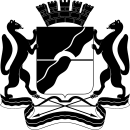 МЭРИЯ       города НовосибирскаГЛАВНОЕ УПРАВЛЕНИЕ ОБРАЗОВАНИЯ. Новосибирск - 99Красный проспект, 34Тел. 227-45-00, факс 227-45-26E-mail: uo@admnsk.ru         от 09.10.2015  № 14/14/07816    На № ___________ от ___________Уважаемые руководители!	Направляем Вам  приказ Министерства образования, науки и инновационной политики Новосибирской области  от 02.10.2015  № 2787 «О конкурсе инновационных практик руководителей Новосибирской области «КИПРо». Конкурс инновационных практик руководителей НСО «КИПРо» проводится с 5 октября по 15 декабря 2015 года Минобрнауки НСО для руководителей и заместителей руководителей общеобразовательных организаций, руководителей и специалистов органов управления образования, методических служб.  Прошу Вас довести данную информацию до сведения руководителей общеобразовательных учреждений Вашего района (округа) и организовать работу по их участию  в конкурсе. Приложение: приказ Минобрнауки НСО  от 02.10.2015 года № 2787  «О конкурсе инновационных практик руководителей Новосибирской области «КИПРо» на  12 л. в 1 экз.Заместитель начальника управления                                                      И. И. ТарасоваЕфименко227 45 08Отдел организационно-кадровой работы 